 Reunión Comité Técnico Iniciativa SpotlightVirtualJueves 29 de septiembre de 2021Anexo 1: ParticipantesAnexo 2: Presentación realizada.Anexo 3: Estrategia de Gestión de conocimiento.Anexo 4: Resumen ejecutivo plan de comunicaciones.Agenda Bienvenida. Presentación de nueva agregada de cooperación de la Unión Europea: Murielle Guillemois- SánchezPunto 1. Revisión de acuerdos y resumen de reunión previa. Punto 2: Actualización de las fases 1 y 2:Situación de la fase 1.Principales aspectos de la fase 2. Plan Anual de Trabajo (AWP).  Plan de sostenibilidad y estrategia de salida.Punto 3: Planificación estratégica:Plan de Gestión de conocimientoPlan de Comunicaciones.Punto 4: Propuesta para conmemoración del 25 de noviembre y los 16 días de activismo.Bienvenida y presentación de la agenda.Se inicio con el agradecimiento por la participación y se dio la bienvenida a la sra. Murielle Guillemois-Sánchez agregada de cooperación de la Unión Europea en El Salvador. Punto 1. Revisión de acuerdos y resumen de reunión previa.Se procedió a revisar el estado de los acuerdos previos: #1. Se avala enviar este plan de trabajo al Comité Directivo. Situación: Enviado. #2. Se conformó una comisión para hacer los reajustes al resumen y a la presentación, integrada por la Unidad de Coordinación,  RREE, ESCO e ISDEMU. Situación: Comisión preparó la información y se compartió con el Comité Directivo. #3. Se retoman las sugerencias de fortalecer los intercambios, retomar que ven adecuado que el CT trabaje estas actividades y la estrategia de sostenibilidad. Situación Se abordará en la presente reunión#4. Se realiza la convocatoria a CD para el 14 de julio. Se hace reservar el día hoy para darles tiempo de revisar. Situación: Celebrado Comité Directivo y aprobado el plan de trabajo. #5. UTE enviará información y documentación sobre sus experiencias de auto cuido. Situación: Enviada la información. #6. Enviar la minuta. Situación: Enviada.Punto 2: Actualización de las fases 1 y 2:Situación de la fase 1.Principales aspectos de la fase 2. Plan Anual de Trabajo (AWP).  Plan de sostenibilidad y estrategia de salida.Situación general de la primera fase: 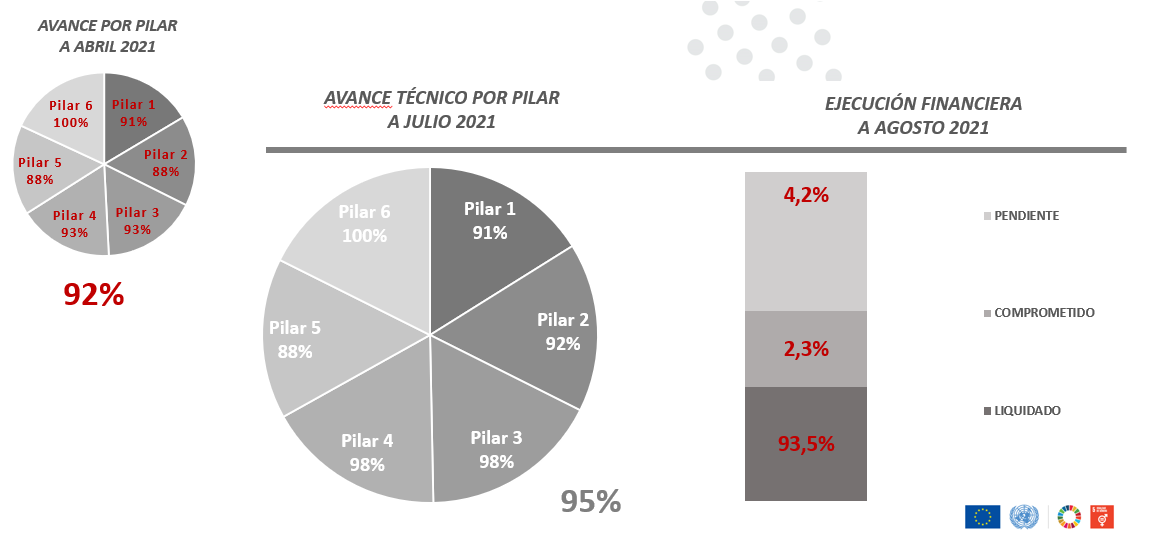 Se solicita a las contrapartes apoyen en los siguientes aspectos: Aprobación de materiales, normas, políticas, manuales y herramientas que todavía están pendientes por parte de algunas instituciones. Actualización o nombramiento de referentes en las instituciones en las que ha habido cambio de titulares.En cuanto a la segunda fase: Se han recibido únicamente un 30% de la totalidad de fondos de la segunda fase. Se ha indicado que el resto estará siendo entregado entre noviembre – diciembre de 2021.Se está a la espera de las indicaciones de la Sra. Canciller sobre la modalidad de firma de la adenda para la segunda fase. Plan de sostenibilidad: Se presentaron las líneas generales para retomar el compromiso del Comité en trabajar este plan junto con Naciones Unidas. Se conformará una pequeña comisión integrada por: Ministerio de Relaciones Exteriores, Ministerio de Educación, GNRSC, PGR y UTE. Con este pequeño equipo se retomará el proceso junto con las Agencias de Naciones Unidas, Coherencia Técnica y la Unidad de Coordinación.Sugerencias y comentariosSe sugiere la incorporación de representante de la Asamblea Legislativa en el Comité Técnico.Se sugiere también incorporar la movilización de recursos en el plan de sostenibilidad.Es necesario partir de las competencias de las instituciones y su trabajo concreto a nivel territorial.Sería útil contar con una herramienta gráfica con un mapeo de las actividades que se están desarrollando a nivel territorial e identificar puntos de conexión. Para la identificación en el territorio sería bueno contar con un punto focal que pueda ser referente en el municipio. Los temas/ enfoques/ necesidades/ áreas identificados a priori fueron: el tema de servicios de atención, y su aterrizaje en los municipios. También el sector de justicia y el trabajo desarrollado con las instituciones es un punto importante para retomar. Punto 3: Planificación estratégica:Plan de Gestión de conocimientoPlan de Comunicaciones.Se presentó la Estrategia de Gestión de conocimiento y la Estrategia de Comunicaciones. Se invita a las y los integrantes del comité a contribuir con la difusión de los productos que se elaboran desde la Iniciativa y que están en las redes sociales: Página web: https://spotlightinitiative.org/es/el-salvador que estará siendo actualizada en las próximas semanas. Twitter: @SpotlightAmLatFB: https://www.facebook.com/IniciativaSpotlightSV/Campañas de masculinidades: https://www.atrevetealcambio.org/PODCAST: https://open.spotify.com/show/1NPJ5pz1lnZ2sDxJvr11VLPunto 4: Propuesta para conmemoración del 25 de noviembre y los 16 días de activismoSe presentó la propuesta de cara al 25 de noviembre basada en las directrices del secretariado y que se basará en tres líneas: Sumarse a la campaña del Secretario General “UNETE”Relanzamiento de la campaña con influencer: “Lo normal es la Igualdad”Campaña “Súmate y “#TomaLaIniciativa”Cierre: Resumen Acuerdos#1. Se informará al Comité cuando se haya firmado la adenda de la segunda fase.#2. Se conformó una comisión para el plan de sostenibilidad que estará trabajándolo y presentando al comité en la próxima reunión los avances con los que se cuente.#3. Se compartirán estrategias de Gestión de Conocimiento y Comunicaciones.#4. Se enviará la minuta.Anexo 1: Participantes1.	Amelia Cabrera - Jefa de la Unidad de Género de MINSAL2.	Ana Ella Gómez – MINDEL/Ciudad Mujer3.	Begoña Arellano - UNICEF4.	Carmen Liliana Reyes - UNICER5.	Estefani García- Cooperación San Martín  6.	Erick Barahona – MJSP / DIA7.	Flor de María Parada Gómez - UTE8.	Georgina Salvador – ONU MUJERES9.	Gilda Murillo – RREE10.	Ima Guirola - GNRSC11.	Iris Liliana López - CONNA12.	Jessenia Martínez – PGR13.	Laura Rivera - PNUD14.	Margarita Fernández – ONU MUJERES15.	María José Flores - MINSAL16.	Murielle Guillemois – Agregada de cooperación de la UE17.	Seydi Marisela Zepeda - ESCO18.	Silvia Reyes - PNUD19.	Vanessa Salguero - ISDEMU20.	Yeny Lissett Rivas - MINED21.	Yolanda Villar – UC Spotlight El Salvador22.	Aurora Cubías - UC Spotlight El Salvador23.	Iris Peña - UC Spotlight El Salvador24.	Carmen Medina - UNFPA